Stævnekalender 2018 (januar til juli) 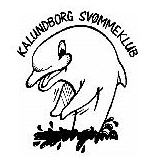 Januar 13.-14. januar	Næstved K1,K2,K3 og talent (1 dag info følger). Februar 2.-4. februar 	DM årgang- K (kravtider)24.+25. februar	Klubmesterskab Kalundborg:k1,k2,k3,talentMarts3. marts 		Begynderstævne for talentholdet, Solrød 9.-11. marts	Nyborg årgangs cup: årgangssvømmere. 16.-18. marts	Øst Danske Junior/senior(kravtider/50m), Ballerup.  April6.-7. april 		Årgangstræner seminar. 13.-15. april	(50 m), Triton open, Ballerup, k1, k2, k320.-22. april 	Øst årgang – kravtider -Vordingborg. 	 Maj12. maj		Sponsor svøm: k1,k2,k3 talent.26.-27.maj 		A6- cup , k1,k2,k3 og talent (kun en dag)Juni29. juni-1.juli 	Harboe Watergames: k1,k2,k3, talent30.juni-3. Juli 	DÅM-L (kravtider)Juli 5.-8. juli		DM Junior- L (kravtider)